Байкарова Олеся, 12 группаКонспект внеурочного занятия в 4 классе.Тема: «День здоровья»Направление внеурочной деятельности: познавательноеФорма внеурочной деятельности: фронтальнаяФормы организации познавательной деятельности учащихся: фронтальнаяОсновные методы обучения: технология проблемного диалога, технология организованной деятельности, технология развивающего обученияРаздаточный материал: карточки со смайликамиПланируемые результаты образования. Технологическая карта внеурочного занятия.Ход внеурочного занятия.ПредметныеМетапредметныеЛичностные - активное включение учащихся в процесс самообразования и саморазвития;- повышение уровня знаний и совершенствование умений и навыков самостоятельной работы учащихся.Регулятивные:- принимать учебную задачу;- адекватно оценивать выполненное задание по алгоритму с преподавателем и самостоятельно;- проявлять познавательную инициативу в познавательном сотрудничестве;- планировать деятельность в виде алгоритма;- формировать умения самостоятельно выделять и формулировать познавательную цель всего урока и отдельного задания;- отвечать на простые вопросы педагога;Коммуникативные:- учувствовать в диалоге на внеурочном занятии и в жизненных ситуациях;- слушать и понимать речь других;- планировать свою деятельность во внешнюю речь с помощью преподавателя и самостоятельно.- повышение самооценки на основе критериев успешности познавательной деятельности;- развитие познавательного интереса;- осуществление самоанализа и самоконтроля результата собственной деятельности;- формирование мотивации к учению.Тема внеурочного занятияДень здоровьяТип внеурочного занятияКонференция Дидактическая цельРазвитие познавательной активности и познавательного интереса к здоровью, расширение кругозора, развитие личностных качеств учащихся, их коммуникативных характеристик, развитии логического мышления.Задачи Образовательная: совершенствовать знания о здоровье; уметь сравнивать; совершенствовать умение решать логические задания; Развивающая: развивать познавательные навыки; уметь решать жизненные задачи; развивать мышление и внимание; учить умению рассуждать, сопоставлять и сравнивать. Воспитательная: воспитывать коммуникативные умения, навыки коллективной работы, чувство ответственности, трудолюбие, аккуратности, взаимопомощи, доброжелательного отношения друг к другу.Организация пространстваФронтальная Источники информацииТвое здоровье. Укрепление организма. Зайцев Г.К., Зайцев А.Г. – СПб.: 1998https://infourok.ru/fizkultminutki-v-stihah-dlya-klassov-1273263.htmlhttp://etoast.narod.ru/prazdnik-den-zdorovya.htmhttp://nsportal.ru/nachalnaya-shkola/zdorovyy-obraz-zhizni/2016/11/17/den-zdorovya-v-4-klasseЭтапы внеурочного занятияДеятельность учителяДеятельность обучающихсяУУДОрганизационный момент- Здравствуйте, ребята! Сегодня мы проведем с вами конференцию, которую я хотела бы начать со стихотворения.День здоровья встретимМы легкою пробежкой,Праздник мы отметимС восторгом неизбежным!Желаем бегать, прыгать,Фигурою подвигать.Пусть польза в этом будет,Здоровье пусть прибудет.Будьте на подъем легкиИ в достиженьях высоки.Желаем сил, здоровья,Чтоб всё было с любовью!(А. Иванов)Обучающиеся приветствуют педагога.Соблюдают дисциплинуРегулятивные УУД: самостоятельно организовать свое рабочее местоЭтап открытых новых знанийИтак, сегодня мы с вами поговорим о «Дне здоровья».Наше государство проявляет постоянную заботу о здоровье граждан страны, особенно о здоровье детей. Родители и – учителя заботятся о том, чтобы вы росли здоровыми и счастливыми. И чтобы помочь себе оставаться здоровыми, давайте выучим девиз, с помощью которого вы будете напоминать самому себе о своем здоровье и в будущем вспоминать об этом классном часе. Хорошо?Девиз:Я здоровье сберегу,Сам себе я помогу! - Отлично! А теперь давайте выясним что же такой здоровье в вашем понимании? Как нужно оставаться здоровым, что нужно делать для этого?- Почему, как вы думаете, болеют люди? Можно ли избежать этого?- Прекрасно! А теперь давайте проверим ваши знания с помощью игры «Съедобное – несъедобное»Ребята я буду произносить какое-либо действие или продукт питания. Ваша задача, в зависимости от того, как оно влияет на наше здоровье, хлопать в ладоши (если не вредят – хлопок, если наносят вред – сидеть спокойно), как в игре “Съедобное – несъедобное”.Примеры фраз:Надо трудитьсяКушать много овощей и фруктовСоблюдать чистотуЗакалятьсяДелать зарядкуСтоит каждый день кушать шоколадВесело житьЛенитьсяМало двигатьсяХодить зимой без шапкиГруститьПростужатьсяВнимательно слушают материал, представляемый педагогомПовторяют девизЗдоровье – это когда у тебя все в порядке и хорошее настроение.Пить много воды, есть побольше фруктов, заниматься физкультурой.Не соблюдают здоровый образ жизни. Не прилагают никаких усилий для его сохранения.ХлопаютХлопаютХлопают ХлопаютХлопают Хлопают Хлопают Сидят тихоСидят тихо Сидят тихо Сидят тихоСидят тихоС большим удовольствием играют в игру.Коммуникативные УУД: участвовать в диалоге, оформлять свои мысли в устной речи Регулятивные УУД:определять цели учебной деятельностиПознавательные УУД:определять круг своего незнания, самостоятельно делать выводы, переработать информацию.Физкультминутка Веселый счетРаз — подняться, потянуться,Два — нагнуться, разогнуться,Три — в ладоши три хлопка,Головою три кивка.На четыре — руки шире,Пять — руками помахать,Шесть — на место тихо сесть.Семь — успокоились совсем.Повторяют движения считалочки за учителемЛичностные: установка на здоровый образ жизниРабота с эталономИ так, ребята, сегодня мы поговорили о здоровье, давайте поодгадываем загадки и из некоторых букв ответа должно получиться ключевое слово.– Оля смотрит на кота,На картинки, сказки.А для этого нужныНашей Оле …– Дождик теплый и густой,Этот дождик не простой:Он без туч, без облаковЦелый день идти готов .– Но не выпущу его я.Белой пеной пенится, руки мыть не ленится.– У двух матерейПо пять сыновей –Одно имя всем.– Что можно увидеть с закрытыми глазами? – Ношу их много лет,А счету им не знаю – Пять братьев –Годами равные,Ростом разные – Не часы, А тикает.Какое слово получилось?- Правильно!Ответы: ГлазкиДушМылоРуки СонВолосыПальцыСердце Здоровье!Познавательные УУД:систематизировать информацию, выбирать нужную информацию Регулятивные УУД: способность к преодолению препятствийЗаключение - Что ж, наш классный час подходит к концу, поэтому давайте подведем итоги:Что вам больше всего понравилось сегодня?Будете ли вы следить за своим здоровьем?- На столе у вас лежат карточки со смайликами, выразите свои эмоции, которые остались у вас после классного часа.- Мне больше всего понравились загадки.- Я обязательно буду следить за своим здоровьем.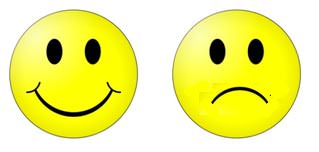 Рефлексия - Ребята, на ваших партах лежать карточки, на которых вы должны изобразить свое настроение после классного часа.Дети рисуют смайликиЛичностные:стремление к созидательной деятельности Коммуникативные: умение донести свою позицию